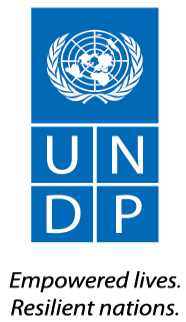 REQUEST FOR PROPOSAL 54-2021Dear Sir / Madam:We kindly invite you to submit your quotation in MKD, VAT excluded under RfP 54-2021 for survey related to the household heating practices in skopje VALLEY, as  detailed in Annex 1 of this RFQ.  When preparing your quotation, please be guided by the form attached hereto as Annex 3.  Quotations may be submitted on or before  by 11:00am via dedicated email: offers.mk@undp.orgPLEASE NOTE THAT FINANCIAL OFFER MUST BE SEPARATLY ATTACHED, password protected.It shall remain your responsibility to ensure that your quotation will reach the address above on or before the deadline.  Quotations that are received by UNDP after the deadline indicated above, for whatever reason, shall not be considered for evaluation.  	Annex 1Description of Requirements Annex 2 FORM FOR SUBMITTING SERVICE PROVIDER’S PROPOSAL(This Form must be submitted only using the Service Provider’s Official Letterhead/Stationery)To:	Dear Sir/Madam:We, the undersigned, hereby offer to render the following services to UNDP in conformity with the requirements defined in the RFP 54-2021 dated ________2021 and all its attachments, as well as the provisions of the UNDP General Contract Terms and Conditions:1.Expertise of the Firm/OrganizationThe Service Provider must describe and explain how and why they are the best entity that can deliver the requirements of UNDP. The technical proposal must highlight the prior experience of the bidder in the area of polling. Bidders shall include a list of prior relevant projects/polls and information on the scope, clients and date of implementation/duration.Methodology and approach Qualifications of Key Personnel as per TOR requirements:If required by the RFP, the Service Provider must provide:Names and qualifications of the experts that will perform the services under this TORCVs reflecting their relevant experience as per the TOR requirements.Availability Confirmation Annex 2AAvailability confirmation form (to be filled by all proposed experts)I _______________________ (name, last name), agree that the entity _____________ (name of the applicant entity) will use my CV for the tender application under this RFPI declare that the information provided in my CV is accurate, and I am able to provide relevant evidence (reference letters, job contracts, etc.) upon request. If the entity _____________ (name of the applicant entity), is selected for contract, I agree to be available under the conditions given in the ToR. Name and last name: _______________________(as in your ID document)Signature: _________________Date: __________________Table 2 B- List of relevant projects:  Provide the following information regarding corporate experience relevant to those required for this Contract.  Table 2C - Fill in the table for each expert assigned and reflect their relevant experience/ surveysTeam leader: Name of expert:____________ Data processing expertName of expert:____________ The Financial offer must be presented per Deliverables in the TORTABLE 2 C :  Detailed Financial Offer to Supply Services Compliant with TOR To:	Dear Sir/Madam:We, the undersigned, hereby accept in full the UNDP General Terms and Conditions, and hereby offer to deliver consultancy services in conformity with RFP 54-2021 for  survey related to the household heating practices in skopje valley In the amount of ____________________mkd, VAT excludedTable 1: Summary of Overall Prices Table 2: Breakdown of Price per Deliverable/Activity Payment is deliverable-based.  Time schedule for each deliverable must be included in the proposal. [Name and Signature of the Service Provider’s Authorized Person][Designation]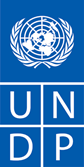 Annex 3Terms of ReferenceSpecialized national company for conducting survey related to the household heating practices in skopje valleyBackgroundUNDP in close collaboration with the Ministry of Environment and Physical Planning and the City of Skopje is implementing a project aimed at decreasing the air pollution in the capital city, financed by Swedish SIDA. The project aims to demonstrate a multi-pronged intervention to tackle air pollution in the City of Skopje linked to the residential sector. Its objective is to establish a fully functional platform that brings all traditional and non-traditional partners to work together to address the issue.  The project has four main components: Component 1: Develop a comprehensive monitoring system for the pilot area, and a coordination platform to tackle air pollution; Component 2: Implement regulatory changes necessary to transitions towards a lower emission household energy system; Component 3: Demonstration of measures that address the causes of pollution for household heating, and Component 4: Build public awareness. The project shall enhance the coordination among all the responsible actors to ensure a “whole of government” and “whole of society” response to the air pollution challenge. The Ministry of Environment and Physical Planning and the City of Skopje are the main project partners and beneficiaries, but the project shall peruse the involvement of all relevant stakeholders who can contribute to mitigate the problem. The mobilizing capacity of academia and civil society organizations shall also be tapped to devise solutions and help change public behaviors.To be able to effectively develop climate change mitigation policies and measures, as well as policy and measures for reducing air pollution based on actual data rather than assumptions, the first ever comprehensive field survey on heating practices conducted on high sample was carried out in Skopje back in January 2017. Prior to conducting the survey, there was a lack of data on the different types of home heating systems in the Skopje region. This lack of data was hindering the development of policies and measures that could reduce pollution and protect public health. Therefore, the heating survey covered 5,044 households in all 17 urban and rural municipalities in Skopje Valley. The survey revealed that only 21% of households are connected to the central-heating system, whereas 45% heat their houses using solid fuels. More detailed information regarding the field survey could be found on the following web-site: https://www.skopjesezagreva.mk/. Since 2017 plenty of measures that lead to increase of the energy efficiency of the residential houses/buildings and replacement of the old-inefficient heating stoves are implemented by the different parties, followed by public awareness raising activities. In addition to this, the VAT for the district heating was reduced from 18% to 5%. The Ministry of Economy, City of Skopje and some municipalities from Skopje provide subsidies for purchase and installation of pellet stoves and air conditioners (inverters). In the period 2016-2019 City of Skopje together with Municipality of Gazi Baba and Aerodrom provided a total of 1711 subsidies for pallet stoves and 1640 air conditioners (inverters). Only the last year the City of Skopje provided around 5000 subsidies for air conditioners (inverters). Recent figures communicated by the officials present that there is reduction in the air pollution, but we are still far away from what is set as a goal in STUTRA document. In order to have clearer picture about the current situation the project aims to repeat this study and assess the progress made in the past several years. The overall aim of the survey is to have a wider use value, i.e. the obtained survey results should be used by the national partners in order to enforce legal changes, perform policy adjustments and other similar actions.Scope of Work The aim of this assignment is to repeat the SkopjeSeZagreva study that was conducted in 2017 and assess the progress made so far in terms of implementation of the energy efficiency measures (e.g. replacement of old and inefficient heating stoves and windows, putting insulation and similar) within the residential houses/buildings. In addition to this, the survey will also assess: the citizen’s awareness about the sources and effects of air pollution, citizen’s readiness to invest in heating devices and other energy efficiency measures and what influences their decision mostly while purchasing a heating device and similar. The results of this survey should be compared with the data from the 2017 survey. In order to ensure comparability of the results it is necessary to align the questionnaire and the proposed methodology with the questionnaire and the methodology used in 2017 i.e. to note, explain and justify the possible deviations and inconsistencies. It is expected that the 2021 survey will include similar and representative number of respondents/households as in the 2017. UNDP will provide the relevant data from the 2017 survey to the selected company in SPSS format. The survey will be conducted by telephone. It should be based on a stratified random sample representative and should provide a measure of understanding of the stated challenges/objectives.The company will ensure that all data entries are geo-tagged, and the software used will allow export of the data into PowerBi or other visualization tool in order to enable the key findings to be subsequently presented into a visually appealing manner and shared with a wider public. The company is required to provide a sample survey design for conducting an opinion poll in accordance with the drafted methodology that will be used to collect, analyse and present the findings and corresponding Data Quality Management Plan. The sample survey design will show how quality of data and associated processes will be managed throughout the assignment, while facilitating transparent and unbiased collection, consolidation and analysis of the survey data.The Contractor shall analyse the results of the survey, including socio-economic and energy-efficiency data and information, and shall present gender disaggregated results/findings.All tasks need to be carried-out in a manner relevant to the components of the project. The assignment is intended to be an integral part of a learning exercise, covering the four components mentioned above, followed by creating an understanding of SIDA’s and UNDP’s efforts in tackling air pollution and improving the knowledge and understanding of the potential sources of pollution and the effects of investments in interventions that will reduce energy consumption and air pollution. With the collected data, the project will obtain relevant information which would later be used for preparation of awareness raising activities, preparation of different documents/models for the needs of the project, as well as to properly conduct strategic planning and decision-making processes.Duties and ResponsibilitiesUnder the direct supervision of the UNDP Project Manager, and in close coordination with the UNDP Programme and Project Team the Company shall carry out the following tasks, which are not limited to:Preparation of respondents list by application of a representative sampling method that needs to provide a good balance between accuracy of the survey and costs;Review structured questionnaire and propose slight modifications if needed in consultation with UNDP project team. The process should ensure that the poll questions address the awareness/perception indicators pertinent to issues of relevance to target groups and the project; Conduct the survey according to the submitted Methodology and the Data Quality Management Plan. The survey shall be anonymous, but evidence shall be provided that all methodological diligence has been applied to ensure representativeness of the sample; Prepare a consolidated report that will include data aggregation, analysis and conclusion on the findings, based on the responses and analysis of relevant demographic data, as well as comparing the data from the two surveys and drawing conclusions. The findings should be also provided in a format that allows for disaggregation along developmentally relevant lines (e.g. gender, age, income, municipality, urban/rural area, energy sources, energy efficiency measures etc.). Main Outputs/DeliverablesThe Company will be responsible for producing the following outputs (deliverables):Draft Report (in Macedonian) – to be delivered not later than 15th October 2021 or 2.5 months after signing the contract;Final Report (in Macedonian and English) – to be delivered not later than 30th October 2021 or 3 months after signing the contract.Qualification RequirementsThe Company shall have:At least 3 years of experience in conducting surveys in the country. At least 3 relevant face to face and/or telephone survey in the field of environment (energy efficiency, renewable energy, climate change, air quality and similar) and/or conducted socio-economic analyses based on representative statistical sample of the population over the past 8  years (list of reference projects and contacts shall be included).The key team shall have Team Leader and Data Processing Expert with minimum following qualifications:Other staff and resourcesThe Company will ensure that all other necessary staff and additional technical resources (e.g. laptops, tablets or mobile phones connected to internet, to enter the data directly into the tool) required for efficient finalization of the work will be provided. Terms and ConditionsContract modality and duration The company will be hired for a period between 1 August 2021 – 30 October 2021 or for 3 months after signing the contract.LanguageThe Draft report should be submitted in Macedonian language, while the Final report should be submitted in Macedonian and English language. All produced documents shall be subject to proofreading by qualified translators, while the quality of the final versions is subject to UNDP approval.Submission of data, reports and other material producedAll primary data, reports, and other documentation produced during this assignment shall be made available to UNDP in electronic format. All data acquired and products developed in the course of the assignment will be in the ownership of UNDP and cannot be used by the Company and its team without prior written permission. Travel costsAll envisaged travel costs should be included in the financial proposal.Payment scheduleThe payment will be processed in three instalments (based on the milestones defined in the Main Outputs/Deliverables section):60% upon acceptance of the Draft report40% upon acceptance of the Final reportEvaluation criteria Cumulative scoring is a sum of the score weight of the technical offer and the financial offer. The obtainable number of points specified for each evaluation criteria indicates the relative significance or weight of the item in the overall evaluation process.An Offeror’s response to the solicitation document is evaluated and points are attributed based on how well they meet the defined desirable criteria.A proposal shall be considered non-responsive and rejected, if it fails to substantially satisfy the requirements of the TOR, or it fails to achieve a minimum technical score (70% of 700 points or 490 points) as specified in the RFP.The price proposal of the Proposals will be opened only for submissions that passed the minimum technical score of 70% of the obtainable score of 700 points in the evaluation of the technical proposals.The offer with the lowest price will receive the total 300 points. Other offers with higher prices will receive their respective scores according the following formula:Lowest Bid               ------------------- x 300               Proposed BidThe proposal will be awarded with the highest aggregate score based on technical and financial proposal. Requesting Project: Tackling Air Pollution in the City of Skopje00109164DATE: Requesting Project: Tackling Air Pollution in the City of Skopje00109164REFERENCE: RFP 54-2021 for survey related to the household heating practices in skopje valleyContext of the Requirementsurvey related to the household heating practices in skopje valleyBrief Description of the Required Servicessurvey related to the household heating practices in skopje valleyList and Description of Expected Outputs to be DeliveredAs per TOR (Annex 3)Person to Supervise the Work/Performance of the Service Provider Frequency of ReportingRequired documents Required documents for submission:Company registration document (Tekovna sostojba)Profile of Company/Institute, with reference list of minimum 3 relevant projects and client contacts for reference check indicating the e-mail addresses or fax numbers for contact persons;CVs of experts indicating relevant projects and relevant experience as per TOR requirements. The team of experts must demonstrate the mandatory areas of expertise reflected in the CVs of the proposed team members; and signed availability form for each team member;Summary Table (Annex 2 table to fill in) Clear Presentation of the methodology and the work plan by describing all the steps leading towards the completion of the assignment. Financial offer presented per deliverables (in a password protected file)Manner of submission of the proposal: Electronically Documents to be submitted by e-mail to dedicated e-mail: offers.mk@undp.orgSUBJECT: MKDRfP 54-2021 for Survey for Heating practices-CompanyName (Offeror) Format: PDF files All files must be in PDF and free of viruses and not corrupted.Technical and Financial OFFER must be separately uploaded.  Max. size of uploaded files (per document) must not exceed: 30 MBAll submitted files should be in the following format:Companyname_nameofthefile.pdf (or .docx)ONLY FINANCIAL offer will be submitted as PDF “password protected file”, DIGITALLY signed and or signed and scanned in the .pdf format.Password for Financial OFFER SHALL be provided to UNDP ONLY if requested by UNDP(Password protection of a PDF document can be done using Adobe Reader. Open the PDF and choose Tools > Protect > Encrypt > Encrypt with Password)Location of work Exact Address/es  Skopje Expected duration of work   August -October 2021Target start date Beginning of  August 2021Latest completion date30 October 2021Travels Expected As per TOR Implementation Schedule indicating breakdown and timing of activities/sub-activities Required Not RequiredDocuments to be submittedCurrency of Proposal United States Dollars for foreign Bidders Euro Local Currency – MKD Value Added Tax on Price Proposal must be inclusive of VAT and other applicable indirect taxes must be exclusive of VAT and other applicable indirect taxesValidity Period of Proposals (Counting for the last day of submission of quotes) 60 days        90 days	 120 daysIn exceptional circumstances, UNDP may request the Proposer to extend the validity of the Proposal beyond what has been initially indicated in this RFP.   The Proposal shall then confirm the extension in writing, without any modification whatsoever on the Proposal.  Partial Quotes Not permitted Permitted  Payment TermsUpon completion of Deliverables in ToRPerson(s) to review/inspect/ approve outputs/completed services and authorize the disbursement of paymentType of Contract to be Signed Purchase Order minime Contract/Contract for professional services Long-Term Agreement (if LTA will be signed, specify the document that will trigger the call-off.  E.g., PO, etc.) Other Type of Contract [pls. specify] Criteria for Contract Award Lowest Price Quote among technically responsive offers Highest Combined Score (based on the 70% technical offer and 30% price weight distribution)  Full acceptance of the UNDP Contract General Terms and Conditions (GTC).  This is a mandatory criterion and cannot be deleted regardless of the nature of services required.  Non-acceptance of the GTC may be grounds for the rejection of the Proposal.Criteria for the Assessment of Proposal Technical Proposal (70%) Expertise of the Firm -  Methodology, Its Appropriateness to the Condition and Timeliness of the Implementation Plan -  Qualification of Key Personnel - Financial Proposal (30%)To be computed as a ratio of the Proposal’s offer to the lowest price among the proposals received by UNDP.UNDP will award the contract to: One and only one Service Provider One or more Service Providers, depending on the following factors:  Contract General Terms and ConditionsApplicable Terms and Conditions are available at:http://www.undp.org/content/undp/en/home/procurement/business/how-we-buy.html Annexes to this RFP Description of Requirements (Annex 1)  Form for Submission of Proposal (Annex 2 tables to fill in  2A, 2B, 2C) Detailed TOR (Annex 3)Contact Person for Inquiries(Written inquiries only)Any delay in UNDP’s response shall be not used as a reason for extending the deadline for submission, unless UNDP determines that such an extension is necessary and communicates a new deadline to the Proposers.The Service Provider must describe how it will address/deliver the demands of the RFP; providing a detailed description of the essential performance characteristics, reporting conditions and quality assurance mechanisms that will be put in place, while demonstrating that the proposed concept will be appropriate to the local conditions and context of the work. Name of projectClientContract ValuePeriod of activityList of relevant surveys undertakenStatus or Date CompletedReferences Contact Details (Name, Phone, Email)ClientContract ValuePeriod of activityList of relevant projects as per the requirement in the TOR ClientContract ValuePeriod of activity List of relevant projects as per the requirement in the TORAmount(s)Professional Fees Other Costs (     ….              )Total Amount of Financial ProposalDeliverable/Activity description Time(person, days, and dates of completion)Professional FeesOther CostsTotalTerms of deliveryDeliverable 1Deliverable 2 …Grand Total, VAT excludedGrand Total, VAT excludedGrand Total, VAT excludedGrand Total, VAT excludedKey Team membersand/or areas of expertiseQualification requirements1.Team Leader/Senior Researcher University degree in social sciences, statistics, economics, engineering or another relevant field. Advanced degree is considered an asset;At least 8 years of demonstrated experience in conducting quantitative and qualitative research/surveys including data collection, statistical analysis and reports writing;Record of at least 3 relevant projects/assignments (environmental and/or socio-economic research, design and carrying out face to face and/or telephone surveys, statistical data analysis, coordination and management of pollsters and similar).2.Data Processing ExpertUniversity degree in social sciences, statistics, economics, engineering or another relevant field. Advanced degree is considered an asset;At least 5 years of relevant experience in quantitative and qualitative research/surveys including data collection and analysis;Record of at least 3 relevant projects/assignments that involve environmental and/or socio-economic research, implementation of public opinion surveys and processing and analysis of large-scale data.Technical Criteria - 700 pointsTechnical Criteria - 700 pointsPoints obtainableAt least 3 years of experience of the company in conducting surveys in the countryAt least 3 years of experience of the company in conducting surveys in the country503 years of experience40 points504-5 years of experience45 points506 and above50 points50Experience of the company (a list of at least 3 relevant surveys)Experience of the company (a list of at least 3 relevant surveys)150At least 3 relevant surveys130 points1504 - 5 relevant surveys140 points1506 and above150 points150Survey Methodology (including Data Quality Management Plan) Survey Methodology (including Data Quality Management Plan) 300To what degree does the Company understand the task? Is the scope of task well defined and does it correspond to the TOR?100 points300Have the important aspects of the task been addressed in sufficient detail?100 points300Is the methodology clear and is the sequence of activities and the planning logical, realistic and promise efficient implementation to the project?100 points300Qualifications of the key team membersQualifications of the key team members200Team Leader/Senior Researcher – max. 120 points Team Leader/Senior Researcher – max. 120 points 200University degree qualifications in social sciences, statistics, economics, engineering or another relevant field. Advanced degree is considered an asset.B.Sc. – 10 points200University degree qualifications in social sciences, statistics, economics, engineering or another relevant field. Advanced degree is considered an asset.MSc – 15 points200University degree qualifications in social sciences, statistics, economics, engineering or another relevant field. Advanced degree is considered an asset.PhD – 20 points200At least 8 years of demonstrated experience in conducting quantitative and qualitative research/surveys including data collection, statistical analysis and reports writing.8 years – 40 points200At least 8 years of demonstrated experience in conducting quantitative and qualitative research/surveys including data collection, statistical analysis and reports writing.9-10 years – 45 points200At least 8 years of demonstrated experience in conducting quantitative and qualitative research/surveys including data collection, statistical analysis and reports writing.10 and above – 50 points200Record of at least 3 relevant projects/assignments (environmental and/or socio-economic research, design and carrying out face to face and/or telephone surveys, statistical data analysis, coordination and management of pollsters and similar).3 projects – 40 points200Record of at least 3 relevant projects/assignments (environmental and/or socio-economic research, design and carrying out face to face and/or telephone surveys, statistical data analysis, coordination and management of pollsters and similar).4-5 projects – 45 points200Record of at least 3 relevant projects/assignments (environmental and/or socio-economic research, design and carrying out face to face and/or telephone surveys, statistical data analysis, coordination and management of pollsters and similar).6 and above – 50 points200Data Processing Expert – max. 80 pointsData Processing Expert – max. 80 points200University degree qualifications in social sciences, statistics, economics, engineering or another relevant field. Advanced degree is considered an asset.B.Sc. – 10 point200University degree qualifications in social sciences, statistics, economics, engineering or another relevant field. Advanced degree is considered an asset.MSc – 13 points200University degree qualifications in social sciences, statistics, economics, engineering or another relevant field. Advanced degree is considered an asset.PhD – 15 points200At least 5 years of relevant experience in quantitative and qualitative research/surveys including data collection and analysis.5 years – 20 points200At least 5 years of relevant experience in quantitative and qualitative research/surveys including data collection and analysis.6-7 years – 25 points200At least 5 years of relevant experience in quantitative and qualitative research/surveys including data collection and analysis.8 and above – 30 points200Record of at least 3 relevant projects/assignments that involve environmental and/or socio-economic research, implementation of public opinion surveys and processing and analysis of large-scale data.3 projects – 25 points200Record of at least 3 relevant projects/assignments that involve environmental and/or socio-economic research, implementation of public opinion surveys and processing and analysis of large-scale data.4-5 projects – 30 points200Record of at least 3 relevant projects/assignments that involve environmental and/or socio-economic research, implementation of public opinion surveys and processing and analysis of large-scale data.6 and above – 35 points200Financial proposal Financial proposal 300Total Total 1000